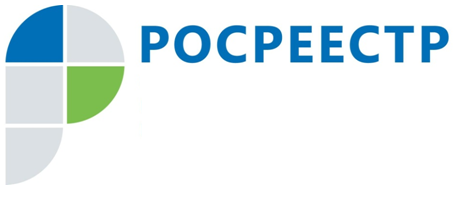 Управление Росреестра по Иркутской области вошло в десятку лучших терорганов Росреестра по сроку регистрации прав на недвижимостьУправление Росреестра по Иркутской области вошло в десятку лучших территориальных органов Росреестра по сроку оказания услуги «Государственная регистрация прав на недвижимое имущество». С января по апрель средний срок регистрации прав на недвижимое имущество в Иркутской области составил 3 рабочих дня. Таким образом, фактический срок проведения процедуры оказался в три раза меньше сроков, установленных законом 218-ФЗ «О государственной регистрации прав», согласно которому государственная регистрация прав проводится в течение 9 рабочих дней при подаче документов в офисе многофункционального центра и в течение 7 дней при подаче документов в орган регистрации прав.- На сегодняшний день регистрация прав в Иркутской области проводится в максимально короткие сроки. Этого удалось добиться, прежде всего, благодаря развитию «бесконтактных технологий». Заявления, которые подаются в электронном виде через сайт ведомства, поступают в работу специалисту незамедлительно. В случае с «бумагой» требуется определенное время на пересылку документов. В итоге срок регистрации прав по электронным заявлениям не превышает одного рабочего дня. Также Управлением принимаются меры по уменьшению количества приостановлений и отказов в государственной регистрации прав. Если в 2017 году доля приостановлений при регистрации прав составляла 3,7%, доля отказов - 0,9%, то за четыре месяца текущего года показатели составили 1,55% и 0,74% соответственно, - отмечает заместитель руководителя Управления Росреестра по Иркутской области Оксана Арсентьева.В целях уменьшения количества приостановлений и отказов в Управлении Росреестра по Иркутской области действуют телефоны для оперативного консультирования граждан и юридических лиц по вопросам кадастрового учета и регистрации прав. Консультирование проходит на постоянной основе в пределах рабочего времени Управления. Заявителям, обратившимся на горячие линии, разъясняют причины приостановлений и способы доработки документов. Вопросы по государственному кадастровому учету заявители могут задать по телефону: 89294310978. Вопросы по государственной регистрации прав можно задать по телефону: 89294310905. В рамках развития «бесконтактных технологий» в феврале 2018 года Управлением Росреестра по Иркутской области совместно с филиалом Федеральной кадастровой палаты по Иркутской области запущена «Фабрика электронной регистрации». В результате открытия «Фабрики» сроки кадастрового учета и единой процедуры кадастрового учета и регистрации прав по обращениям, поданным в электронном виде, сократились до одного рабочего дня.Получить услуги Росреестра в электронном виде жители Иркутской области могут на официальном сайте ведомства (www.rosreestr.ru).Ирина Кондратьеваспециалист-эксперт отдела организации, мониторинга и контроляУправления Росреестра по Иркутской области 